Université Ahmed Draia -AdrarFaculté des lettres et des languesDépartement des lettres et langue française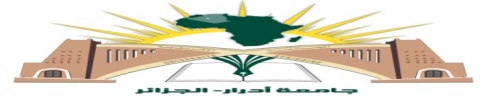 Planning des examens du S6Le chef du département  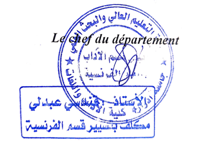 DateHoraireLieuGroupeModule24/04/202108h00- 09h00Bibliothèque G1/2CPE24/04/202108h00- 09h00Salle 10 G3CPE24/04/202109h30-10h30BibliothèqueG1/2Etude de textes littéraires 24/04/202109h30-10h30Salle 10G3Etude de textes littéraires 25/04/2021 08h00- 09h00BibliothèqueG1/2Etude de textes de civilisation 25/04/2021 08h00- 09h00Salle 10G3Etude de textes de civilisation 25/04/202109h30-10h30BibliothèqueG1/2ILS25/04/202109h30-10h30Salle 10G3ILS26/04/2021 08h00- 09h00BibliothèqueG1/2Allemand26/04/2021 08h00- 09h00Salle 10G3Allemand26/04/2021 09h30-10h30BibliothèqueG1/2Introduction  à  la didactique 26/04/2021 09h30-10h30Salle 10G3Introduction  à  la didactique 27/04/2021 08h00- 09h00BibliothèqueG1/2technique de recherche 27/04/2021 08h00- 09h00Salle 10G3technique de recherche 27/04/2021 09h30-10h30BibliothèqueG1/2Psycholinguistique  27/04/2021 09h30-10h30Salle 10G3Psycholinguistique  28/04/2021Bibliothèque G1/2/3Bibliothèque G1/2/3CPO24/01/202125/04/202126/05/202127/04/202128/04/202129/04/2021Amphi 09h10hSalle 1011h 12hGrinebayoucefberrachedibennaflaMerbouhGrine KebailibennaflaBerrachediBayoucefTalebMerbouhMerbouhBerrachediKebailitalebGrineKebailiBernnaflatalebBennaflaGrineBayoucefkebailiAmphi 09h10hSalle 1011h 12hAmphi 09h10hSalle 1011h 12hAmphi 09h10hSalle 1011h 12hAmphi 09h10hSalle 1011h 12hAmphi 09h10hSalle 1011h 12hAmphi11h12hSalle 1011h12GrinebayoucefberrachedibennaflaMerbouhGrine KebailibennaflaBerrachediBayoucefTalebMerbouhMerbouhBerrachediKebailitalebGrineKebailiBernnaflatalebBennaflaGrineBayoucefkebailiAmphi11h12hSalle 1011h12Amphi11h12hSalle 1011h12